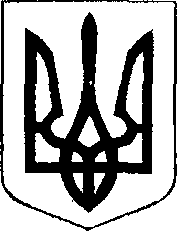                                                У К Р А Ї Н А            Жовківська міська рада  Жовківського району Львівської області	43-а сесія VIІ-го демократичного скликання 				         РІШЕННЯвід                   2019р.             № 	м. ЖовкваПро затвердження  технічної документаціїіз землеустрою щодо встановлення (відновлення)меж земельної ділянки в натурі (на місцевості), для будівництва та обслуговування житловогобудинку, господарських будівель і спорудв м.Жовкві.             Розглянувши заяви про затвердження  технічної документації із землеустрою щодо встановлення (відновлення) меж земельної ділянки в натурі (на місцевості), для будівництва та обслуговування житлового будинку, господарських будівель і споруд в м.Жовкві, керуючись ст.12, 118, 121, 186 Земельного кодексу України та ст.26 Закону України «Про місцеве самоврядування в Україні», Жовківська міська радаВ И Р І Ш И Л А:     1. Затвердити гр. Залеській Марії Паньківні технічну документацію із землеустрою щодо встановлення (відновлення) меж земельної ділянки в натурі (на місцевості), площею 0,1000 га. у власність, кадастровий номер 4622710100:01:009:0250 для будівництва та обслуговування житлового будинку, господарських будівель і споруд по вул. Зелена,60  в м.Жовкві.      1.1. Надати у власність гр.  Залеській Марії Паньківні   земельну ділянку (кадастровий номер 4622710100:01:009:0250) площею 0,1000 га. , для будівництва та обслуговування жилого будинку,  господарських будівель і  споруд  по   вул.Зелена,60   в місті Жовкві.          2. Затвердити гр. Думичу Петру Петровичу технічну документацію із землеустрою щодо встановлення (відновлення) меж земельної ділянки в натурі (на місцевості), площею 0,0582 га. у власність, кадастровий номер 4622710100:01:007:0170 для будівництва та обслуговування житлового будинку, господарських будівель і споруд по вул. Петлюри,17а  в м.Жовкві.      2.1. Надати у власність гр.  Думичу Петру Петровичу   земельну ділянку (кадастровий номер 4622710100:01:007:0170) площею 0,0582 га. , для будівництва та обслуговування жилого будинку,  господарських будівель і  споруд  по   вул.Петлюри,17а   в місті Жовкві.             3. Затвердити гр. Вітун Галині Володимирівні технічну документацію із землеустрою щодо встановлення (відновлення) меж земельної ділянки в натурі (на місцевості), площею 0,0648 га. у власність, кадастровий номер 4622710100:01:008:0227 для будівництва та обслуговування житлового будинку, господарських будівель і споруд по вул. Срібній,8а  в м.Жовкві.      3.1. Надати у власність гр.  Вітун Галині Володимирівні   земельну ділянку (кадастровий номер 4622710100:01:008:0227) площею 0,0648 га. , для будівництва та обслуговування жилого будинку,  господарських будівель і  споруд  по   вул. Срібній,8а   в місті Жовкві.              4. Зареєструвати речове право на земельну ділянку у встановленому законодавством порядку.        5. Виконувати обов’язки власника земельної ділянки до вимог статті 91 Земельного кодексу України.Міський голова						Петро Вихопень